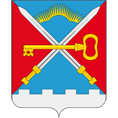 ПОСТАНОВЛЕНИЕ АДМИНИСТРАЦИИ СЕЛЬСКОГО ПОСЕЛЕНИЯ АЛАКУРТТИ КАНДАЛАКШСКОГО РАЙОНАО внесении изменений в муниципальную программу «Энергоэффективность и развитие энергетики сельского поселения Алакуртти Кандалакшского района» на 2017 - 2019 годы, утвержденную постановлением администрации сельское поселение Алакуртти от 28.11.2016 № 238 В соответствии со статьей 179 Бюджетного кодекса Российской Федерации, с Федеральным законом от 06.10.2003 № 131-ФЗ «Об общих принципах организации местного самоуправления в Российской Федерации» и Порядком разработки, реализации и оценки эффективности муниципальных программ сельского поселения Алакуртти Кандалакшского района, утвержденным постановлением администрации сельское поселение Алакуртти от 14.10.2013 №91,п о с т а н о в л я ю:1. Внести изменения в муниципальную программу «Энергоэффективность и развитие энергетики сельского поселения Алакуртти Кандалакшского района» на 2017-2019 годы», утвержденную постановлением администрации сельское поселение Алакуртти от 28.11.2016 № 239, изложив её в новой редакции согласно приложению.2. Настоящее постановление опубликовать в информационном бюллетене «Алакуртти – наша земля» и разместить в сети Интернет на официальном сайте администрации сельского поселения Алакуртти Кандалакшский район.3. Контроль за исполнением настоящего постановления оставляю за собой. И.о. главы администрациисельского поселения Алакуртти                                                                              Ю.В.ЖидзикПриложение к постановлению администрации сельского поселения Алакуртти от 13.12.2018 № 175/4 УТВЕРЖДЕНАпостановлением администрации сельского поселения Алакуртти Кандалакшского районаот «28» ноября 2016 г. № 238Муниципальная программа«Энергоэффективность и развитие энергетики сельского поселения Алакуртти Кандалакшского района» на 2017-2019 годыс. Алакуртти2017 г.ПАСПОРТ МУНИЦИПАЛЬНОЙ ПРОГРАММЫ «Энергоэффективность и развитие энергетики сельского поселения Алакуртти Кандалакшского района» на 2017-2019годыХарактеристика проблемы, на решение которой направлена муниципальная программа.Повышение энергетической эффективности российской экономии стало первоочередной задачей государственной политики в рамках реализации Федеральной целевой программы «Энергосбережение».Повышение энергетической эффективности должно стать одной из приоритетных задач каждого из муниципального образования Мурманской области.Основой для определения приоритетов программы является выявление объектов с высоким удельным потреблением энергии, объектов, обслуживающие большое количество населения, а так же, особо нуждающиеся в ремонте. Проблема обеспечения энергетических потребностей муниципальных образований при минимальном потребленииэнергоресурсов из внешней среды обусловлена рядом причин:значительный износ основных фондов;несоответствие оснащенности инженерного оборудования зданий современному научно-техническому уровню;ограниченность бюджетных средств для модернизации бюджетных учреждений; нехватка специалистов, имеющих необходимые профессиональные навыки и профильную подготовку в сфере эффективного и рационального использования энергии;недостаточность технических средств по учету и регулированию энергопотребления.Совокупность этих факторов предопределяет высокие затраты бюджетных средств на энергообеспечение зданий. Реализация мероприятий программы направлена на расширение и активизацию деятельности по энергосбережению и повышению энергоэффективности, внедрение и распространение практики комплексного и эффективного использования топливно-энергетических ресурсов.На территории сельского поселения Алакуртти Кандалакшского района расположено 7 теплоисточников. По состоянию на 1 января 2013 г. протяженность тепловых и паровых сетей в двухтрубном исчислении составляет 38,321 километра, ветхих тепловых сетей – 5,6 км. Одиночное протяжение уличной водопроводной сети составило 24,3 км, ветхих водопроводных сетей – 2,25 км. Одиночное протяжение уличной канализационной сети составило 18,5 км, ветхих канализационных сетей –7,9 км. Износ сетей составляет 75 % . Канализационные сети практически не ремонтируются.В результате накопленного износа растет количество аварийных ситуаций в системах тепло-, электро- и водоснабжения, увеличиваются сроки их ликвидации и стоимость ремонтов. Модернизация водопроводной и канализационной систем острейшая проблема, к решению которой необходимо приступать в краткосрочной перспективе. Устаревшая коммунальная инфраструктура не позволяет обеспечивать выполнение современных экологических требований и требований к качеству поставляемых потребителям коммунальных ресурсов.Мероприятия муниципальной программы охватывают основные отрасли экономики муниципального образования и коммунальную инфраструктуру, и должны стать не только инструментом повышения эффективности использования энергоресурсов, но и одним из базовых элементов технологического перевооружения систем ресурсоснабжения. Реализация программы будет направлена на решение указанных проблем.Основные цели и задачи программы, целевые показатели (индикаторы) реализации программы.Основной целью муниципальной программы является надежное обеспечение сельского поселения Алакуртти Кандалакшского района топливно-энергетическими ресурсами, повышение эффективности их использования.Для достижения поставленной цели в ходе реализации программы необходимо решить следующие задачи:1. Снижение удельных показателей энергопотребления.2. Повышение надежности обеспечения коммунальными услугами населения сельского поселения Алакуртти Кандалакшского района..Основные целевые индикаторы и показатели эффективности реализации программы3. Перечень основных программных мероприятий	Для реализации поставленной цели муниципальной программы предусмотрены задачи.Для решения задачи «Снижение удельных показателей энергопотребления» предусмотрены мероприятия в соответствии с подпрограммой «Энергосбережение и повышение энергоэффективности социальной сферы сельского поселения Алакуртти Кандалакшского района на 2017-2019годы». (приложение № 1 к муниципальной программе).	Для решения задачи «Повышение надежности обеспечения коммунальными услугами населения сельского поселения Алакуртти Кандалакшского района» предусмотрены мероприятия в соответствии с подпрограммой «Подготовка объектов и систем жизнеобеспечения на территории сельского поселения Алакуртти Кандалакшского района на 2017 год (приложение № 2 к муниципальной программе).4. Обоснование ресурсного обеспечения программыОбъем бюджетных ассигнований на реализацию программы составляет – 10 483,5 тыс. рублей, в том числе:- за счет средств областного бюджета – 1 529,6 тыс. руб.;- за счет средств местного бюджета – 5 468,4 руб.:- за счет иных источников – 0,0 тыс. рублей.- за счет районного бюджета (межбюджетных трансфертов на исполнение переданных полномочий) – 3 485,5 тыс. руб., в т.ч.:Объемы финансирования носят прогнозный характер и подлежат уточнению исходя из возможностей районного бюджета на очередной финансовый год и плановый период,а также после привлечения других источников финансирования.Софинансирование мероприятий Программы возможно за счет средств областного бюджета. Также софинансирование мероприятий Программы возможно за счет межбюджетных трансфертов из бюджетов Кандалакшского района при передаче части соответствующих полномочий по решению вопросов местного значения поселений и соответственно приема таковых полномочий представительным органом муниципального образования Кандалакшский район. Объем межбюджетных трансфертов из бюджетов поселений подлежит ежегодному уточнению в муниципальной Программе. 5. Механизм реализации программы.Муниципальное казенное учреждение «Многофункциональный центр Алакуртти» реализует функции заказчика-координатора программы во взаимодействии с заинтересованными органами исполнительной власти Мурманской области и по мере необходимости готовит предложения по корректировке реестра объектов и перечня программных мероприятий на очередной финансовый год, уточняет объемы их финансирования, отдельные показатели, а также механизм реализации подпрограмм.Заказчиком муниципальных программ являются Муниципальное казенное учреждение «Многофункциональный центр Алакуртти» и администрация сельского поселения Алакуртти Кандалакшского района. Заказчики программы на основе данных исполнителей программных мероприятий программы осуществляют мониторинг реализации программных мероприятий и оценку эффективности подпрограмм и своевременно передают данные Заказчику-координатору программы. Механизмы реализации программы включают:·	реализацию пилотных проектов для отработки основных
механизмов долгосрочного финансирования проектов модернизации
коммунальной инфраструктуры и повышения энергоэффективности в жилищном фонде и социальной сфере;·	предоставление технического содействия и методической
помощи участникам подпрограмм при реализации основных мероприятий;·	проведение мониторинга реализации программы на основе
индикаторов, установленных в программе.·	стимулирование внедрения энергосберегающих мероприятий;·	согласование включения в инвестиционные программы мероприятий по энергосбережению и повышению энергоэффективности;·	создание условий для привлечения частного капитала в реализацию энергосберегающих проектов и активизации частного бизнеса в этой сфере;·	стимулирование энергосберегающих проектов.Взаимоотношения Заказчика-координатора программы, заказчиков программы и исполнителей программных мероприятий с подрядными организациями осуществляются на договорной основе в соответствии с требованиями Федерального закона от 05.04.2013 № 44-ФЗ «О контрактной системе в сфере закупок товаров, работ, услуг для обеспечения государственных и муниципальных нужд».6. Оценка эффективности программы, рисков ее реализации.Реализация Программы в 2017-2019 позволит достичь следующих результатов:1. Снижение потребления топливно-энергетических ресурсов и воды бюджетными учреждениями на территории сельского поселения Алакуртти Кандалакшского района.2. Улучшение комфортных условий в бюджетных учреждениях и снижение заболеваемости.3. Обеспечение потребителям энергоресурсов качество энергоснабжения и воды.4. Снижение протяженности ветхих инженерных сетей на территории сельского поселения Алакуртти, определенного согласно формы 1_ЖКХ (зима) срочная «Сведения о подготовке жилищно-коммунального хозяйства к работе в зимних условиях», утвержденной постановлением Росстата от 27.02.2006 № 7 по состоянию на 01.10.2011 к 2017 на 20%.Оценка эффективности реализации мероприятий Программы производится в соответствии с Методикой оценки эффективности реализации долгосрочных целевых программ согласно Приложению № 6 к Порядку разработки, реализации и оценки эффективности муниципальных программ сельского поселения Алакуртти Кандалакшского района. На реализацию Программы могут повлиять внешние риски, а именно: изменение федерального и областного законодательства. Механизм минимизации рисков – оперативное реагирование на изменение законодательства.Внутренние риски при реализации Программы:- при размещении муниципальных заказов согласно Федеральному закону от 05.04.2013 № 44-ФЗ «О контрактной системе в сфере закупок товаров, работ, услуг для обеспечения государственных и муниципальных нужд» часть муниципальных контрактов может быть не заключена в связи с отсутствием претендентов. Проведение повторных процедур приведет к изменению сроков исполнения программных мероприятий;заключение муниципальных контрактов с организациями, которые окажутся неспособными исполнить обязательства по контрактам.Механизм минимизации внутренних рисков – своевременное и качественное составление документации при размещении муниципальных заказов.Планирование мероприятий Программы и объемов финансирования приведет к минимуму финансовых, организационных и иных рисков.Приложение № 1 к муниципальной ПрограммеПодпрограмма 1«Энергосбережение и повышение энергоэффективности социальной сферы сельского поселения Алакуртти Кандалакшского района на 2017-2019 годы».Паспорт подпрограммыХарактеристика проблемы, на решение которой направлена муниципальная подпрограмма.Подпрограмма энергетической эффективности сельского поселения Алакуртти Кандалакшского района разработана в соответствии с Указом Президента Российской Федерации от 4 июня 2008 г. № 889 «О некоторых мерах по повышению энергетической и экологической эффективности российской экономики»,Федеральным законом РФ от 23 ноября 2009 года № 261-ФЗ «Об энергосбережении и о повышении энергетической эффективности и о внесении изменений в отдельные законодательные акты российской федерации», Постановлением Правительства РФ от 31 декабря 2009 г. N1225 «О требованиях к региональным и муниципальным программам в области энергосбережения и повышения энергетической эффективности».Основой для определения приоритетов подпрограммы является выявление объектов с высоким удельным потреблением энергии, объектов, обслуживающие большое количество населения, а так же, особо нуждающиеся в ремонте. Проблема обеспечения энергетических потребностей муниципальных образований при минимальном потребленииэнергоресурсов из внешней среды обусловлена рядом причин:значительный износ основных фондов;несоответствие оснащенности инженерного оборудования зданий современному научно-техническому уровню, ограниченность бюджетных средств для модернизации бюджетных учреждений; нехватка специалистов, имеющих необходимые профессиональные навыки и профильную подготовку в сфере эффективного и рационального использования энергии.недостаточность технических средств по учету и регулированию энергопотребления.Совокупность этих факторов предопределяет высокие затраты бюджетных средств на энергообеспечение зданий. Реализация мероприятий подпрограммы направлена на расширение и активизацию деятельности по энергосбережению и повышению энергоэффективности, внедрение и распространение практики комплексного и эффективного использования топливно-энергетических ресурсов.Это достигается за счет:формирования, исходя из федеральных целевых индикаторов и пороговых показателей, муниципальных ориентиров и требований энергоэффективности при реконструкции, капитальном ремонте, эксплуатации основных фондов и оборудования; создания практики эффективного, рационального и бережливого отношения к энергоресурсам, исключение необоснованного расходования всех видов энергии, стимулирование сокращения расходов на энергопотребление в бюджетной;продвижения и обеспечения типовых инвестиционных проектов, технологий и оборудования энергопотребления взамен морально и физически устаревших;привлечения малого и среднего бизнеса на рынок услуг по производству и обслуживанию энергетического оборудования, развитию автономного энергоснабжения населения и хозяйствующих субъектов на основе использования местного топлива и возобновляемых источников энергии; установления полномочий и ответственности руководителей бюджетных учреждений за эффективное и рациональное использование энергоресурсов; формирования системы муниципального учета и мониторинга уровней потребления энергии и энергоэффективности во всех бюджетных учреждениях. Основным методом организации энергосбережения и повышения энергоэффективности в сельском поселении Алакуртти Кандалакшского района является программно-целевой метод при реализации адресных проектов. Подпрограмма предусматривает, используя программно-целевой метод:создание условий для реализации федеральных целевых индикаторов в сфере энергосбережения и повышения энергетической эффективности;создание организационно-технических условий, направленных на реализацию энергосбережения и исключение необоснованного расходования всех видов энергии;консолидация невостребованных активов региона и муниципальных образований и использование их для привлечения средств в энергосберегающие и энергоэффективные проекты;снижение доли бюджетных расходов в оплате содержания зданий и услуг энергоснабжающих организаций;создание условий для реализации государственно-частного партнерства в бюджетной сфере, привлечение к сотрудничеству при обслуживании бюджетных учреждений, в том числе малого и среднего бизнеса;создание органа координации и управления мероприятиями по энергосбережению и повышению энергоэффективности в форме общественных экспертно-консультационного совета;использование бюджетного финансирования в качестве катализатора для привлечения в порядке софинансирования внебюджетных средств на средне- и долгосрочной основе;реструктуризация деятельности по эффективному, рациональному и бережливому использованию энергоресурсов с переходом к самоокупаемости и внедрению рыночных отношений;развитие системной практики оказания исполнителями услуг по энергосбережению и повышению энергоэффективности на основе предоставления ими гарантии за результаты проведения работ и соблюдение национальных стандартов энергоменеджмента;расширение источников привлечения инвестиций и заимствований для энергосбережения в бюджетной и социальной сфере за счет предоставления возможности бюджетным учреждениям и организациям оставлять в своем распоряжении ресурсы, сэкономленные в результате реализации энергоэффективных проектов.Несмотря на проводимую работу, существует ряд вышеперечисленных проблем, которые будут решаться в рамках данной подпрограммы для повышения энергоэффективности в сельском поселении Алакуртти Кандалакшского района.Основные цели и задачи подпрограммы, целевые показатели (индикаторы) реализации подпрограммы.Основная цель подпрограммы:- снижение удельных показателей энергопотребления.	Показателями эффективности достижения указанной цели будет являться – снижение объема потребления топливно-энергетических ресурсов и воды.Достижение поставленных целей подпрограммы предполагает решение следующих задач:- обеспечение повышения эффективности использования энергоресурсов подведомственными бюджетными учреждениями;- обеспечение надежности и эффективности поставки коммунальных ресурсов.Период реализации подпрограммы: 2017-2019годы.Таблица № 1Основные целевые индикаторы и показатели эффективности реализации подпрограммыТаблица № 2Перечень основных подпрограммных мероприятийОбоснование ресурсного обеспечения подпрограммыОбъем бюджетных ассигнований на реализацию подпрограммы составляет – 10 483,5 тыс. рублей, в том числе:- за счет средств местного бюджета – 5 468,4 тыс. руб.;- за счет средств областного, федерального бюджетов – 1 529,6 тыс. руб.;- за счет районного бюджета (межбюджетных трансфертов на исполнение переданных полномочий) из бюджетов поселений – 3 485,5 тыс. руб.;- за счет иных источников – 0,0 тыс. рублей.Софинансирование мероприятий подпрограммы возможно за счет средств областного бюджета в рамках участия администрации сельского поселения Алакуртти Кандалакшского района в проводимом Министерством энергетики и жилищно-коммунального хозяйства Мурманской области конкурсе по отбору муниципальных образований для предоставления субсидий из областного бюджета на реализацию мероприятий муниципальных программ по энергосбережению и повышению энергетической эффективности. Объем субсидии определяется ежегодно на конкурсной основе и подлежит уточнению в муниципальной подпрограмме.Механизм реализации подпрограммы.Заказчиком подпрограммы «Энергосбережение и повышение энергоэффективности социальной сферы сельского поселения Алакуртти Кандалакшского района на 2017-2019годы» Муниципальное казенное учреждение «Многофункциональный центр Алакуртти». Учреждение осуществляет разработку, общую координацию работы исполнителей и участников подпрограммы, исполнение подпрограммных мероприятий, мониторинг и оценку эффективности реализации подпрограммы, обеспечивает своевременную корректировку подпрограммы.Исполнители и участники подпрограммы:- Муниципальное казенное учреждение «Многофункциональный центр Алакуртти»;- Администрация сельского поселения Алакуртти Кандалакшского района;- Подведомственные бюджетные учреждения социальной сферы.Исполнители подпрограммы своевременно и в полном объеме предоставляют сведения о ходе реализации подпрограммных мероприятий, предоставляют сведения необходимые для проведения оценки эффективности реализации подпрограммы.Реализация подпрограммы осуществляется в соответствии с перечнем подпрограммных мероприятий, разработанных в соответствии с определенными задачами подпрограммы.Механизм реализации подпрограммы включает:1.	Механизмы управления подпрограммой и мониторинга ее реализации, в том числе:реализация пилотных проектов для отработки основных механизмов долгосрочного финансирования проектов повышения энергоэффективности в бюджетном секторе;предоставление технического содействия и методической помощи участникам подпрограммы при реализации основных мероприятий; проведение мониторинга реализации подпрограммы на основе индикаторов, установленных в подпрограмме. 2.	Финансовые механизмы, обеспечивающие привлечение внебюджетных долгосрочных источников финансирования для реализации проектов повышения энергоэффективности в бюджетном секторе, в том числе: долгосрочные инвестиционные кредиты государственных институтов развития для реализации проектов повышения энергоэффективности в бюджетном секторе;рефинансирование государственными институтами развития коммерческих банков, предоставляющих долгосрочные кредитные ресурсы для реализации таких проектов;энергосервисные контракты.стимулирование энергосберегающих проектов.Оценка эффективности подпрограммы, рисков ее реализации.Качественное улучшение состояния коммунальной инфраструктуры, а также реализация мероприятий энергосбережения в бюджетном секторе позволят:- сократить потребление тепловой энергии в размере не менее 453,3 Гкал.- сократить потребление экономия электроэнергии не менее 76,9 тыс. кВтч.- сократить потребление экономия воды не менее 2069,5 м3.- улучшить комфортные условия работы в бюджетных учреждениях и снизить заболеваемость.- обеспечить потребителям энергоресурсов качество энергоснабжения и воды.По итогам реализации мероприятий подпрограммы ожидаются следующие результаты: - снижение объема потребления топливно-энергетических ресурсов и воды;- увеличение доли зданий бюджетных учреждений сокращающих потребление топливно-энергетических ресурсов по отношению к 2017 году;- увеличение количества отремонтированных инженерных объектов, подлежащих ремонту.Оценка эффективности реализации мероприятий подпрограммы производится в соответствии с Методикой оценки эффективности реализации муниципальных программ согласно Приложению № 6 к Порядку разработки, реализации и оценки эффективности муниципальных программ сельского поселения Алакуртти Кандалакшского района.На реализацию подпрограммы могут повлиять внешние риски, а именно: изменение федерального и областного законодательства, регулирующего вопросы энергосбережения, энергетики и жилищно-коммунального хозяйства. Механизм минимизации рисков – оперативное реагирование на изменение законодательства.Внутренние риски при реализации подпрограммы:при размещении муниципальных заказов согласно Федеральному закону 05.04.2013 № 44-ФЗ «О контрактной системе в сфере закупок товаров, работ, услуг для обеспечения государственных и муниципальных нужд» часть муниципальных контрактов может быть не заключена в связи с отсутствием претендентов. Проведение повторных процедур приведет к изменению сроков исполнения программных мероприятий;заключение муниципальных контрактов с организациями, которые окажутся неспособными исполнить обязательства по контрактам.Механизм минимизации внутренних рисков – своевременное и качественное составление документации при размещении муниципальных заказов.Планирование мероприятий Подпрограммы и объемов финансирования приведет к минимуму финансовых, организационных и иных рисков.от13.12.2018№175/4Цель программыНадежное обеспечение сельского поселения Алакуртти Кандалакшского района топливно-энергетическими ресурсами, повышение эффективности их использования.Задачи программы 1. Снижение удельных показателей энергопотребления.2. Повышение надежности обеспечения коммунальными услугами населения сельского поселения Алакуртти Кандалакшского районаВажнейшие целевые показатели (индикаторы) реализации программыУдельный вес зданий бюджетных учреждений сельского поселения Алакуртти Кандалакшского района, в которых проведены мероприятия по энергоэффективности и энергосбережению.Перечень подпрограмм1. «Энергосбережение и повышение энергоэффективности социальной сферы сельского поселения Алакуртти Кандалакшского района на 2017-2019годы».2. Подготовка объектов и систем жизнеобеспечения на территории сельского поселения Алакуртти Кандалакшского района» на 2017 год.Заказчики программыМуниципальное казенное учреждение «Многофункциональный центр Алакуртти»Заказчик-координатор программыАдминистрация сельского поселения Алакуртти Кандалакшского районаСроки и этапы реализации программы 2017-2019годыФинансовое обеспечение программы Всего по программе: 10 483,5 тыс. руб., в т.ч.:в т.ч. РАЙОННЫЙ БЮДЖЕТ (МЕЖБЮДЖЕТНЫЕ ТРАНСФЕРТЫ, НА ИСПОЛНЕНИЕ ПЕРЕДАННЫХ ПОЛНОМОЧИЙ): 3 485,5 тыс.руб., из них:2017 год – 1 234,3 тыс.руб.,2018 год – 1 183,5 тыс.руб.,2019 год – 1 067,7 тыс.руб.БЮДЖЕТ ПОСЕЛЕНИЯ: 5 468,4 тыс.руб., из них:2017 год – 3 394,8 тыс.руб.,2018 год – 0,0 тыс.руб.,2019 год – 2 073,6 тыс.руб.ОБЛАСТНОЙ БЮДЖЕТ: 1 529,6 тыс.руб., из них:2017 год - 0 тыс.руб.,2018 год – 0,0 тыс.руб.,2019 год - 1 529,6 тыс.рубОжидаемые конечные результаты реализации программы.Реализация подпрограммных мероприятий в 2017-2019 годах позволит достичь следующих результатов:1. Снижение потребления топливно-энергетических ресурсов и воды бюджетными учреждениями на территории сельского поселения Алакуртти Кандалакшского района.2. Улучшение комфортных условий в бюджетных учреждениях и снижение заболеваемости.3. Обеспечение потребителям энергоресурсов качество энергоснабжения и воды.4. Снижение протяженности ветхих инженерных сетей на территории сельского поселения Алакуртти, определенного согласно формы 1_ЖКХ (зима) срочная «Сведения о подготовке жилищно-коммунального хозяйства к работе в зимних условиях», утвержденной постановлением Росстата от 27.02.2006 № 7 по состоянию на 01.10.2011 к 2017 на 20%№п/пЦель, задачи и наименование целевых показателей (индикаторов)Ед.изм.Значение показателя (индикатора)Значение показателя (индикатора)Значение показателя (индикатора)Значение показателя (индикатора)Значение показателя (индикатора)Значение показателя (индикатора)№п/пЦель, задачи и наименование целевых показателей (индикаторов)Ед.изм.До начала реализации2014До начала реализации2015ОтчетныйГод2016Годы реализации подпрограммыГоды реализации подпрограммыГоды реализации подпрограммы№п/пЦель, задачи и наименование целевых показателей (индикаторов)Ед.изм.До начала реализации2014До начала реализации2015ОтчетныйГод2016201720182019123456789I. Цель: Надежное обеспечение муниципального образования Кандалакшский район топливно-энергетическими ресурсами, повышение эффективности их использования.I. Цель: Надежное обеспечение муниципального образования Кандалакшский район топливно-энергетическими ресурсами, повышение эффективности их использования.I. Цель: Надежное обеспечение муниципального образования Кандалакшский район топливно-энергетическими ресурсами, повышение эффективности их использования.I. Цель: Надежное обеспечение муниципального образования Кандалакшский район топливно-энергетическими ресурсами, повышение эффективности их использования.I. Цель: Надежное обеспечение муниципального образования Кандалакшский район топливно-энергетическими ресурсами, повышение эффективности их использования.I. Цель: Надежное обеспечение муниципального образования Кандалакшский район топливно-энергетическими ресурсами, повышение эффективности их использования.I. Цель: Надежное обеспечение муниципального образования Кандалакшский район топливно-энергетическими ресурсами, повышение эффективности их использования.I. Цель: Надежное обеспечение муниципального образования Кандалакшский район топливно-энергетическими ресурсами, повышение эффективности их использования.I. Цель: Надежное обеспечение муниципального образования Кандалакшский район топливно-энергетическими ресурсами, повышение эффективности их использования.1.1Показатель (индикатор) 1. Удельный вес зданий бюджетных учреждений сельского поселения Алакуртти Кандалакшского района, в которых проведены мероприятия по энергоэффективности и энергосбережению.%464853555860II.Показатели задач муниципальной программы (целей подпрограмм)Показатели задач муниципальной программы (целей подпрограмм)Показатели задач муниципальной программы (целей подпрограмм)Показатели задач муниципальной программы (целей подпрограмм)Показатели задач муниципальной программы (целей подпрограмм)Показатели задач муниципальной программы (целей подпрограмм)Показатели задач муниципальной программы (целей подпрограмм)Показатели задач муниципальной программы (целей подпрограмм)Подпрограмма 1 «Энергосбережение и повышение энергоэффективности социальной сферы муниципального образования Кандалакшский район на 2017-2019годы»Подпрограмма 1 «Энергосбережение и повышение энергоэффективности социальной сферы муниципального образования Кандалакшский район на 2017-2019годы»Подпрограмма 1 «Энергосбережение и повышение энергоэффективности социальной сферы муниципального образования Кандалакшский район на 2017-2019годы»Подпрограмма 1 «Энергосбережение и повышение энергоэффективности социальной сферы муниципального образования Кандалакшский район на 2017-2019годы»Подпрограмма 1 «Энергосбережение и повышение энергоэффективности социальной сферы муниципального образования Кандалакшский район на 2017-2019годы»Подпрограмма 1 «Энергосбережение и повышение энергоэффективности социальной сферы муниципального образования Кандалакшский район на 2017-2019годы»Подпрограмма 1 «Энергосбережение и повышение энергоэффективности социальной сферы муниципального образования Кандалакшский район на 2017-2019годы»Подпрограмма 1 «Энергосбережение и повышение энергоэффективности социальной сферы муниципального образования Кандалакшский район на 2017-2019годы»2.1Задача 1. Снижение объема потребления топливно-энергетических ресурсов и водыЗадача 1. Снижение объема потребления топливно-энергетических ресурсов и водыЗадача 1. Снижение объема потребления топливно-энергетических ресурсов и водыЗадача 1. Снижение объема потребления топливно-энергетических ресурсов и водыЗадача 1. Снижение объема потребления топливно-энергетических ресурсов и водыЗадача 1. Снижение объема потребления топливно-энергетических ресурсов и водыЗадача 1. Снижение объема потребления топливно-энергетических ресурсов и водыЗадача 1. Снижение объема потребления топливно-энергетических ресурсов и воды2.1.1.Показатель (индикатор) 1. Снижение объема потребления топливно-энергетических ресурсов и водыГкал4885,24734,14583,14583,14583,14583,12.1.1.Показатель (индикатор) 1. Снижение объема потребления топливно-энергетических ресурсов и водытыс. кВт829,1803,4777,8777,8777,8777,82.1.1.Показатель (индикатор) 1. Снижение объема потребления топливно-энергетических ресурсов и водыМ32230521615209252092520925209252.3.Подпрограмма 2 «Подготовка объектов и систем жизнеобеспечения на территории сельского поселения Алакуртти Кандалакшского района к работе в отопительный период на 2017 год»Подпрограмма 2 «Подготовка объектов и систем жизнеобеспечения на территории сельского поселения Алакуртти Кандалакшского района к работе в отопительный период на 2017 год»Подпрограмма 2 «Подготовка объектов и систем жизнеобеспечения на территории сельского поселения Алакуртти Кандалакшского района к работе в отопительный период на 2017 год»Подпрограмма 2 «Подготовка объектов и систем жизнеобеспечения на территории сельского поселения Алакуртти Кандалакшского района к работе в отопительный период на 2017 год»Подпрограмма 2 «Подготовка объектов и систем жизнеобеспечения на территории сельского поселения Алакуртти Кандалакшского района к работе в отопительный период на 2017 год»Подпрограмма 2 «Подготовка объектов и систем жизнеобеспечения на территории сельского поселения Алакуртти Кандалакшского района к работе в отопительный период на 2017 год»Подпрограмма 2 «Подготовка объектов и систем жизнеобеспечения на территории сельского поселения Алакуртти Кандалакшского района к работе в отопительный период на 2017 год»Подпрограмма 2 «Подготовка объектов и систем жизнеобеспечения на территории сельского поселения Алакуртти Кандалакшского района к работе в отопительный период на 2017 год»2.3.Задача 2. Повышение надежности обеспечения коммунальными услугами населения сельского поселения Алакуртти Кандалакшского районаЗадача 2. Повышение надежности обеспечения коммунальными услугами населения сельского поселения Алакуртти Кандалакшского районаЗадача 2. Повышение надежности обеспечения коммунальными услугами населения сельского поселения Алакуртти Кандалакшского районаЗадача 2. Повышение надежности обеспечения коммунальными услугами населения сельского поселения Алакуртти Кандалакшского районаЗадача 2. Повышение надежности обеспечения коммунальными услугами населения сельского поселения Алакуртти Кандалакшского районаЗадача 2. Повышение надежности обеспечения коммунальными услугами населения сельского поселения Алакуртти Кандалакшского районаЗадача 2. Повышение надежности обеспечения коммунальными услугами населения сельского поселения Алакуртти Кандалакшского районаЗадача 2. Повышение надежности обеспечения коммунальными услугами населения сельского поселения Алакуртти Кандалакшского района2.3.1.Показатель (индикатор) 1.Доля отремонтированных инженерных сетей от общего объема, подлежащих ремонту%0000002.3.2.Показатель (индикатор) 2.Количество отремонтированных инженерных объектовЕд.0000002.3.3.Показатель (индикатор) 3.Количество аварийЕд.0100002.3.4.Показатель (индикатор) 4.Износ инженерных сетей%48,600000Источник2017 год2018 год2019 годОбластной бюджет0,00,1 529,6Местный бюджет3 394,80,02 073,6Иной0,00,00,0Районный бюджет - МБТ на исполнение переданных полномочий1 234,31 183,51067,7Всего4 629,11 183,54 670,9Наименование муниципальной программы, в которую входит подпрограммаЭнергоэффективность и развитие энергетики в сельского поселения Алакуртти Кандалакшского района на 2017-2019 годыЦели подпрограммыСнижение удельных показателей энергопотребления.Задачи подпрограммы - Обеспечение повышения эффективности использования энергоресурсов подведомственными бюджетными учреждениями;- Обеспечение надежности и эффективности поставки коммунальных ресурсов.Важнейшие целевые показатели (индикаторы) реализации подпрограммы- Снижение объема потребления топливно-энергетических ресурсов и воды.Заказчики подпрограммыМуниципальное казенное учреждение «Многофункциональный центр Алакуртти»Заказчик-координатор программыАдминистрация сельского поселения Алакуртти Кандалакшского районаСроки и этапы реализации подпрограммы 2017-2019годыФинансовое обеспечение подпрограммы Всего по подпрограмме: 10 483,5 тыс. руб., в т.ч.:ОБ: 1 529,6 тыс.руб., из них:2017 год – 0,0 тыс. руб.,2018 год – 0,0 тыс. руб.,2019 год – 1 529,6 тыс. руб.,МБ: 5 468,4 тыс.руб., из них:2017 год – 3 394,8 тыс. руб.,2018 год – 0,0 тыс. руб.,2019 год – 2 073,6 тыс. руб.РАЙОННЫЙ БЮДЖЕТ (МЕЖБЮДЖЕТНЫЕ ТРАНСФЕРТЫ, НА ИСПОЛНЕНИЕ ПЕРЕДАННЫХ ПОЛНОМОЧИЙ): 3 485,5 тыс. руб., из них:2017 год – 1 234,3 тыс. руб.,2018 год – 1 183,5 тыс. руб.,2019 год – 1 067,7 тыс.руб.ИНЫЕ ИСТОЧНИКИ: 0 тыс.руб., из них:2017 год – 0 тыс.руб.,2018 год – 0 тыс.руб.,2019 год – 0 тыс.руб.Ожидаемые конечные результаты реализации подпрограммы.Реализация подпрограммных мероприятий в 2017-2019годах позволит достичь следующих результатов:Экономии тепловой энергии в размере не менее 453,3 Гкал.Экономии электроэнергии не менее 76,9 тыс. кВтч.Экономии воды не менее 2069,5 м3.Улучшения комфортных условий в бюджетных учреждениях и снижение заболеваемости.5) Обеспечить потребителям энергоресурсов качество энергоснабжения и воды.№п/пЦель, задачи и наименование целевых показателей (индикаторов)Ед.изм.Значение показателя (индикатора)Значение показателя (индикатора)Значение показателя (индикатора)Значение показателя (индикатора)Значение показателя (индикатора)Значение показателя (индикатора)№п/пЦель, задачи и наименование целевых показателей (индикаторов)Ед.изм.До начала реализации2014До начала реализации2015ОтчетныйГод2016Годы реализации подпрограммы (подпрограммы)Годы реализации подпрограммы (подпрограммы)Годы реализации подпрограммы (подпрограммы)№п/пЦель, задачи и наименование целевых показателей (индикаторов)Ед.изм.До начала реализации2014До начала реализации2015ОтчетныйГод2016201720182019123456789Цель: Снижение удельных показателей энергопотребленияЦель: Снижение удельных показателей энергопотребленияЦель: Снижение удельных показателей энергопотребленияЦель: Снижение удельных показателей энергопотребленияЦель: Снижение удельных показателей энергопотребленияЦель: Снижение удельных показателей энергопотребленияЦель: Снижение удельных показателей энергопотребленияЦель: Снижение удельных показателей энергопотребленияЦель: Снижение удельных показателей энергопотребленияПоказатель (индикатор) 1. Снижение объема потребления топливно-энергетических ресурсов и водыГкал4885,24734,14583,14583,14583,14583,1Показатель (индикатор) 1. Снижение объема потребления топливно-энергетических ресурсов и водытыс. кВт829,1803,4777,8777,8777,8777,8Показатель (индикатор) 1. Снижение объема потребления топливно-энергетических ресурсов и водыМ32230521615209252092520925209251Задача 1: Обеспечение повышения эффективности использования энергоресурсов подведомственными бюджетными учреждениямиЗадача 1: Обеспечение повышения эффективности использования энергоресурсов подведомственными бюджетными учреждениямиЗадача 1: Обеспечение повышения эффективности использования энергоресурсов подведомственными бюджетными учреждениямиЗадача 1: Обеспечение повышения эффективности использования энергоресурсов подведомственными бюджетными учреждениямиЗадача 1: Обеспечение повышения эффективности использования энергоресурсов подведомственными бюджетными учреждениямиЗадача 1: Обеспечение повышения эффективности использования энергоресурсов подведомственными бюджетными учреждениямиЗадача 1: Обеспечение повышения эффективности использования энергоресурсов подведомственными бюджетными учреждениямиЗадача 1: Обеспечение повышения эффективности использования энергоресурсов подведомственными бюджетными учреждениями1.1Показатель (индикатор) 1. Увеличение доли зданий бюджетных учреждений сокращающих потребление топливно-энергетических ресурсов по отношению к 2017 году%68778692991032Задача 2: Обеспечение надежности и эффективности поставки коммунальных ресурсовЗадача 2: Обеспечение надежности и эффективности поставки коммунальных ресурсовЗадача 2: Обеспечение надежности и эффективности поставки коммунальных ресурсовЗадача 2: Обеспечение надежности и эффективности поставки коммунальных ресурсовЗадача 2: Обеспечение надежности и эффективности поставки коммунальных ресурсовЗадача 2: Обеспечение надежности и эффективности поставки коммунальных ресурсовЗадача 2: Обеспечение надежности и эффективности поставки коммунальных ресурсовЗадача 2: Обеспечение надежности и эффективности поставки коммунальных ресурсов2.1Показатель (индикатор) 1. Количество отремонтированных инженерных объектов, подлежащих ремонтуЕд311111№п/пЦель, задачи, основные мероприятияИсполнительСрок исполнения (по годам)Источникифинансирования<*>Объемы финансирования по источникам(тыс. руб.)Объемы финансирования по источникам(тыс. руб.)Объемы финансирования по источникам(тыс. руб.)Объемы финансирования по источникам(тыс. руб.)Объемы финансирования по источникам(тыс. руб.)№п/пЦель, задачи, основные мероприятияИсполнительСрок исполнения (по годам)Источникифинансирования<*>всеговсегов т.ч. по годамв т.ч. по годамв т.ч. по годам№п/пЦель, задачи, основные мероприятияИсполнительСрок исполнения (по годам)Источникифинансирования<*>всеговсего2017201820191Задача 1: Обеспечение надежности и эффективности поставки коммунальных ресурсовЗадача 1: Обеспечение надежности и эффективности поставки коммунальных ресурсовЗадача 1: Обеспечение надежности и эффективности поставки коммунальных ресурсовЗадача 1: Обеспечение надежности и эффективности поставки коммунальных ресурсовЗадача 1: Обеспечение надежности и эффективности поставки коммунальных ресурсовЗадача 1: Обеспечение надежности и эффективности поставки коммунальных ресурсовЗадача 1: Обеспечение надежности и эффективности поставки коммунальных ресурсовЗадача 1: Обеспечение надежности и эффективности поставки коммунальных ресурсовЗадача 1: Обеспечение надежности и эффективности поставки коммунальных ресурсов1.1Основные мероприятия 1.Уплата взносов на проведение капитального ремонта в соответствии с жилищным законодательством за жилые помещения, предоставленные в социальный наймАдминистрация сельского поселения, МКУ "МЦ Алакуртти"2017-2019Бюджет сельского поселения Алакуртти Кандалакшского района0,00,000,000,00,01.1Основные мероприятия 1.Уплата взносов на проведение капитального ремонта в соответствии с жилищным законодательством за жилые помещения, предоставленные в социальный наймАдминистрация сельского поселения, МКУ "МЦ Алакуртти"2017-2019районный бюджет (МБТ на исполнение переданных полномочий)3485,51234,31234,31183,51067,71.2Основные мероприятия 2.Возмещение расходов на установку индивидуальных приборов учета в муниципальных жилых помещениях, находящихся в собственности муниципального образования Кандалакшский районМКУ «МЦ Алакуртти»2017-2019Бюджет сельского поселения Алакуртти Кандалакшского района0,00,00,00,00,01.2Основные мероприятия 2.Возмещение расходов на установку индивидуальных приборов учета в муниципальных жилых помещениях, находящихся в собственности муниципального образования Кандалакшский районМКУ «МЦ Алакуртти»2017-2019районный бюджет (МБТ на исполнение переданных полномочий)0,00,00,00,00,01.3Основные мероприятия 3.Софинансирование работ по проведению капитального ремонта муниципального жилищного фонда.МКУ «МЦ Алакуртти»2017-2019Бюджет сельского поселения Алакуртти Кандалакшского района0,00,00,00,00,02Задача 2: Обеспечение повышения эффективности использования энергоресурсов подведомственными бюджетными учреждениямиЗадача 2: Обеспечение повышения эффективности использования энергоресурсов подведомственными бюджетными учреждениямиЗадача 2: Обеспечение повышения эффективности использования энергоресурсов подведомственными бюджетными учреждениямиЗадача 2: Обеспечение повышения эффективности использования энергоресурсов подведомственными бюджетными учреждениямиЗадача 2: Обеспечение повышения эффективности использования энергоресурсов подведомственными бюджетными учреждениямиЗадача 2: Обеспечение повышения эффективности использования энергоресурсов подведомственными бюджетными учреждениямиЗадача 2: Обеспечение повышения эффективности использования энергоресурсов подведомственными бюджетными учреждениямиЗадача 2: Обеспечение повышения эффективности использования энергоресурсов подведомственными бюджетными учреждениямиЗадача 2: Обеспечение повышения эффективности использования энергоресурсов подведомственными бюджетными учреждениями2.1Основные мероприятия 4.Привлечение внебюджетных средств в целях внедрения энергосберегающих технологийАдминистрация сельского поселения Алакуртти Кандалакшского района;подведомственные бюджетные учреждения2017-2019Без финансирования0,00,00,00,00,02.2Основные мероприятия 5.Заключение энергосервисных договоровАдминистрация сельского поселения Алакуртти Кандалакшского района;подведомственные бюджетные учреждения2017-2019Без финансирования0,00,00,00,00,02.3Основные мероприятия 6.Проведение обучающих семинаров для руководителей бюджетных учреждений и ответственных за энергосбережениеАдминистрация сельского поселения Алакуртти Кандалакшского района;подведомственные бюджетные учреждения2017-2019Без финансирования0,00,00,00,00,02.4.Основные мероприятия 7.Внедрение энергосберегающих мероприятий в подведомственных бюджетных учрежденияхАдминистрация сельского поселения Алакуртти Кандалакшского района;подведомственные бюджетные учреждения2017-2019Без финансирования0,00,00,00,00,02.5.Основные мероприятия 8.Уплата взносов на проведение капитального ремонта в соответствии с жилищным законодательством за жилые помещения, находящиеся в собственности сельского поселения Алакуртти Кандалакшского районаАдминистрация сельского поселения Алакуртти Кандалакшского района;подведомственные бюджетные учреждения2017-2019Бюджет сельского поселения Алакуртти Кандалакшского района5468,45468,43394,80,02073,62.5.Основные мероприятия 8.Уплата взносов на проведение капитального ремонта в соответствии с жилищным законодательством за жилые помещения, находящиеся в собственности сельского поселения Алакуртти Кандалакшского районаАдминистрация сельского поселения Алакуртти Кандалакшского района;подведомственные бюджетные учреждения2017-2019Областной бюджет1529,61529,60,00,01529,6Всего финансирование10483,510483,54629,11183,54670,9в т.ч. по источникам:Областной бюджет, Федеральный бюджет1529,61529,60,00,01529,6Местный бюджет5468,45468,43394,80,02073,6Районный бюджет - МБТ на исполнение переданных полномочий3485,53485,51234,31183,51067,7Внебюджетные источники 0,00,00,00,00,0Источник2017 год2018 год2019 годМестный бюджет3394,80,02073,6Областной, федеральный бюджеты0,00,01529,6Районный бюджет - МБТ на исполнение переданных полномочий1234,31183,51067,7Иной0,00,00,0Всего4629,11183,54670,9